Anzeigen-SpezifikationenTitel der Zeitung/Zeitschrift:Druckunterlagenschluss:Format (Höhe und Breite in mm):Beschnittzugabe:Druckprofil (Tageszeitung/Publikumszeitschrift) /ISO-Norm:Ansprechpartner Verlag für den Fall von Rückfragen: Angaben zum Motiv(   ) Spruch: Hospiz kann mehr.(   ) Spruch: Am Ende zählt der Mensch.Angaben blauer BereichWie lautet der Text, der im unteren Bereich (grauer Bereich) individualisiert werden soll?_ _Hospizverein Musterstadt_ _ _ _ _ _ _ _ _ _ _ _ _ (1. Zeile)_ _ _ _ _ _ _ _ _ _ _ _ _ _  _ _ _ _ _ _ _ _ _ _ _ _ _ _ (2. Zeile)Rechnungsadresse:Geben Sie bitte hier Ihre Rechnungsadresse an:Bestehende Motive der Anzeigen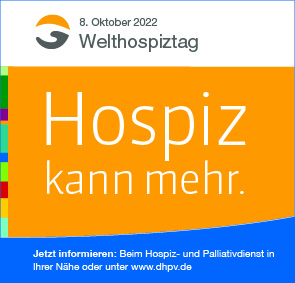 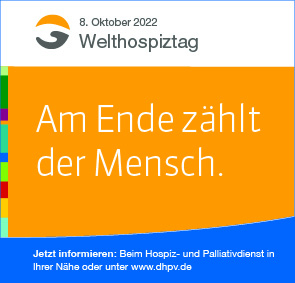 Kosten für grafische Arbeiten für eine Anzeige:45,00 Euro	Änderung der Texte bei bestehendem Anzeigenformat, Erstellung der Druckdatei65,00 Euro	Änderung der Texte und Umbau in ein anderes Anzeigenformat zweispaltig (je nach Verlag variierend wegen unterschiedlichen Spaltenbreiten), Erstellung der DruckdateiSie erhalten eine Druckdatei, die Sie dann bei der gewünschten Zeitschrift in Druck geben können.Alle Preise sind zzgl. MwSt.
Falls Sie mehrere Anzeigen benötigen, Unterstützung bei der Druckabwicklung brauchen oder eine komplett andere Anzeigengröße, fragen Sie gerne ein individuelles Angebot an. Grafik: Helge Greive, info@helgegreive.deDATENBLATTKUNDE: DATUM: PRODUKT: Anzeigenindividualisierung Bitte zurück senden an:
Helge GreiveE-Mail: info@helgegreive.de